UNIVERSIDAD NACIONAL DEL SUR                			DEPARTAMENTO DE GEOGRAFIA Y TURISMO															Apellido y Nombre:  CATEDRA: ORGANIZACIÓN Y SERVICIOS TURISTICOS III		EXAMEN FINAL DICIEMBRE 20201- Cuáles son las responsabilidades y obligaciones de los distintos medios de transportes estudiados en la cátedra ante un pasajero no vidente? Justifique con ejemplos.
2- Las jóvenes Liana y Vanesa Trelles de 55 años  han decidido viajar a IST el próximo 30 aug una permanencia de 55 días. Se dirigen a realizar la compra a su AGT quien emite con la consolidadora Torres SA. Esta le ofrece a su agencia una tarifa  de u$d1600 + 800 de impuestos por pax. por todo concepto. a)  Cuál es la rentabilidad total de la EVyT si percibe por la misma un 3% de comisión+ 7% de over? 
b) Cuál es la tarifa final abonada por cada pasajero si la agencia, además, cobra un fee de emisión de u$d 20 por pax.? c) Que tipo de tarifa es la que se está comercializando? Detalle la que mejor se adapte a la situación y explique con claridad todos los detalles de la misma.
c) Que restricciones tarifarias pueden destacarse en una tarifa BT?
 3-  Como se clasifican los aeropuertos en nuestro país? Nombre al menos 5 aptos que operen vuelos Internacionales en Argentina. 
04- Realice un itinerario Aéreo cuya ruta tenga como Hub al apto de SCL y cuyo regreso sea un apto diferente al de arribo. Justifique su elección. Indique tipo de vuelo, ruta y de viaje.. 
05 - Verdadero - Falso  JustifiqueLas tarifas aéreas publicadas en un GDS  son siempre tarifas con restriccionesLas principales empresas de alquiler suelen ser multinacionales.  El seguro LDW libera al arrendatario de cualquier responsabilidad financiera. EL famoso tren Express que circula entre Sevilla y Barcelona se llama Transcantábrico.Las libertades del aire regulan las tarifas en función de divisiones geográficas IATA.  Los porcentajes o comisiones por la venta del servicio de Rent A Car no suelen superar el 10%. Las sillas de bebe, GPS y tanque lleno son servicios que siempre están incluidos en las tarifas de Rent A Car. Las principales diferencias entre autovías y autopistas radica en la cantidad de carriles de circulación.06- Responda:por qué al pax Luis Luna  no pueden aplicarle la tarifa Joven o estudiante en su ruta BUE / MAD / BUE Por qué a los pax Matías Juntas y Luis Mel  le quieren cobrar un adicional o extra siendo portador del pase Selecpass.? Por qué a la pax Liz Bruna le convenía tomarse el tren de PAR/LON el próximo 20 de dec? . Por qué el pasajero Leo gutierrez se quejó en la agencia de viajes de haber abonado DNT en su crucero que partía de MIA?l Porque la empleada de Julia Tours argumentaba que Costa Cruceros no podría operar en octubre con el Costa Magica desde Buenos Aires? 07 - Explique las posibilidades (beneficios) que tienen los pasajeros que han ingresado al sistema de fidelización de AR. 
08- Que tipo de pases puede ofrecer a estos pasajeros en las siguientes situaciones. Especifique la tarifa.a)- Dos primos  de 20 años recorrerán MAD /ALC /AGP/BCN  durante 15 días del mes de enero en segunda clase. 
b) - El matrimonio Martinez  recorrerán  FRA/ MUC/AMS/BRU/ el próximo mes de febrero. Disponen de 20 días para realizarlo   Quieren viajar en primera.
c) Cinco compañeros de entre 28 y 39  años recorrerán en mayo, junio y julio Viena, Salzburgo, Praga, Budapest entre otros destinos. Viajaran en primera clase.  
09- Cuáles son los trenes turísticos Argentinos que pueden ofrecerse como opcional en un circuito turístico. Justifique.
 10- Mencione al menos tres puntos clave en el desarrollo del transporte aéreo a nivel nacional e internacional.11. Elija un tren turístico internacional que considere importante para la actividad turística. Determine en forma breve su importancia, características sobresalientes y su relación con el atractivo principal por donde circule.12-  Describa la importancia que tienen los aeropuertos  nacionales e internaciones  en la participación, ventas, entrega y devolución de las unidades de rent a Car.
 13- Luis Bocha  de 60 años y su hijo de 23 años rentan un auto en MAD con la empresa Álamo. Lo tomaran el  20 de junio 2020 a su arribo de su vuelo de IB3425 de las 11:45hs. Y lo devolverán en BCN al vuelo de IB 3275 que parte el 30de junio  a las 21:35hs rumbo a BUE.Cotice el auto seleccionado, sabiendo que los paxs desean alquilar el auto por el total de  días. Ambos conducirán el automóvil. El Drop off  es sin cago. Indique a los pax el horario en que deben devolver el auto. Justifique su elección explicando a su pasajero todos los detalles hasta su vuelta a BUE.¿Qué tienen incluidos los pasajeros en el monto total que abonan por el alquiler del auto? ¿Qué documentación se necesita para que estos pasajeros puedan alquilar un auto?  14- El señor  James Blant,  pax estadounidense arriba al EZE procedente de un  vuelo desde MIA con        escala en SAO. Conecta a su arribo en otro vuelo hacia SLA. a)  Indique donde debe realizar los trámites migratorios? . 15- A partir del pasaje aéreo respondacuál es la ruta de este etkt ? Y qué tipo de vuelo realiza? Realice el itinerario correspondiente. cuál es la tarifa que abona el pasajero: especifique su tarifa final e impuestos. Justifique. Que otro tipo de tarifas se le podría haber ofrecido?  cuál es la franquicia de equipaje permitida en este pasaje?Mencione algunas características de esta línea aérea. Por ej. Hub, alianza, rutas, características, etc.  Qué tipo de pax es AREVAL MARCOS? .Mencione características distintivas de este tipo de pax.  AREVAL/MARCOS (CHD)13MAY EZE MAD-----------------------------------------------------------------------------BILLETE ELECTRÓNICO                    RECIBO DEL ITINERARIO DE PASAJERO DELFOS OPERADOR MAYORISTA         FECHA: 20 MAR 2020 CORONEL BEVERINA 1988            AGENTE: 5050 5009 CORDOBA                     NOMBRE: AREVAL/MARCOS CORDOBA IATA       : 555 03265                 CUIT27055052668 COMPANIA EMISORA                       : IBERIA CUIT                                    30-71176959-1 NUMERO DE BILLETE                      : ETKT 075 4760894980-81 LOC. RESERVA : AMADEUS: 3BA46O, AIRLINE: IB/M13YD DE /A           VUELO   CL FECHA  DEP      BASE TARIFA   NVA   NVD   BAG  ST------------------------------------------------------------------------------BUENOS AIRES    IB 6856 Q  13MAY  1320     QFRTNAR       13MAY 13MAY 1PC  OKPISTARINI TERMINAL:A MADRID ADOLFO                    HORA DE LLEGADA:     FECHA DE LLEGADA:SUAREZ BARAJAS                   0620                 14MAY TERMINAL:4S------------------------------------------------------------------------------ MADRID ADOLFO   IB 3120 Q  14MAY  0845     QFRTNAR       14MAY 14MAY 1PC  OKSUAREZ BARAJAS TERMINAL:4 VIENNA VIENNA                    HORA DE LLEGADA:     FECHA DE LLEGADA:INTERNATIONAL                    1140                 14MAY------------------------------------------------------------------------------ ATHENS ATHENS   IB 3151 N  02JUN  1605     NLRTNAR       02JUN 02JUN 1PC  OKINT E VENIZELOS MADRID ADOLFO                    HORA DE LLEGADA:     FECHA DE LLEGADA: SUAREZ BARAJAS                   1900                 02JUN TERMINAL:4----------------------------------------------------------------------------- MADRID ADOLFO   IB 6841 N  08JUN  0055     NLRTNAR       08JUN 08JUN 1PC  OK SUAREZ BARAJAS TERMINAL:4S BUENOS AIRES                     HORA DE LLEGADA:     FECHA DE LLEGADA:PISTARINI                        0845                 08JUN TERMINAL:A------------------------------------------------------------------------------ENDOSOS       : CHG/REF CONDITIONS APPLY TARIFA DE     : 88.80INTERCAMBIO CÓD. DE VIAJE : 1217230 PAGO          : CC CA XXXXXXXXXXXX3722/Exp0817 M321406CÁLCULO DE TARIFA  :BUE IB X/MAD IB VIE M/IT /-ATH IB MAD IB BUE M/IT ENDXT                     4241.60YQ386.60XR88.00QO88.00TQ315.10JD10.80OG58.10QV111.60GR140.90WP46.50WQ TARIFA AÉREA       : IT TASA               : ARS     620.80AR  ARS     386.60XR                      ARS     88.00QO   ARS     88.00TQ   ARS     315.10JD                      ARS     10.80OG   ARS     58.10QV   ARS     111.60GR ARS     140.90WP  ARS     46.50WQ RECARGO DE         : ARS     4241.60YQ AEROLINEA TOTAL              : ARS IT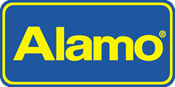 TARIFAS SUPER EUROPA 2020TARIFAS SUPER EUROPA 2020TARIFAS SUPER EUROPA 2020TARIFAS SUPER EUROPA 2020TARIFAS SUPER EUROPA 2020TARIFAS SUPER EUROPA 2020TARIFAS SUPER EUROPA 2020TARIFAS SUPER EUROPA 2020Válidas: 01 marzo 2020 - 31 diciembre 2020Válidas: 01 marzo 2020 - 31 diciembre 2020Válidas: 01 marzo 2020 - 31 diciembre 2020Válidas: 01 marzo 2020 - 31 diciembre 2020Válidas: 01 marzo 2020 - 31 diciembre 2020Válidas: 01 marzo 2020 - 31 diciembre 2020Válidas: 01 marzo 2020 - 31 diciembre 2020Válidas: 01 marzo 2020 - 31 diciembre 2020PLAN MF (Tour) / MF1 (Retail)PLAN MF (Tour) / MF1 (Retail)PLAN MF (Tour) / MF1 (Retail)PLAN MF (Tour) / MF1 (Retail)PLAN MF (Tour) / MF1 (Retail)PLAN MF (Tour) / MF1 (Retail)PLAN MF (Tour) / MF1 (Retail)PLAN MF (Tour) / MF1 (Retail)Incluye Auto, CDW, EP , impuestos estatales y locales,  recargos de aeropuerto, conductor adicionalIncluye Auto, CDW, EP , impuestos estatales y locales,  recargos de aeropuerto, conductor adicionalIncluye Auto, CDW, EP , impuestos estatales y locales,  recargos de aeropuerto, conductor adicionalIncluye Auto, CDW, EP , impuestos estatales y locales,  recargos de aeropuerto, conductor adicionalIncluye Auto, CDW, EP , impuestos estatales y locales,  recargos de aeropuerto, conductor adicionalIncluye Auto, CDW, EP , impuestos estatales y locales,  recargos de aeropuerto, conductor adicionalIncluye Auto, CDW, EP , impuestos estatales y locales,  recargos de aeropuerto, conductor adicionalIncluye Auto, CDW, EP , impuestos estatales y locales,  recargos de aeropuerto, conductor adicionalTipo de AutoSIPPESPAÑAESPAÑAESPAÑAESPAÑAESPAÑAESPAÑAo SimilarCodeTemporada ITemporada ITemporada ITemporada ITemporada IIITemporada IIITARIFAS COTIZADAS EN USDDíaSemanaDíaSemanaDíaSemanaChevrolet SparkECAR / EDAR522057429387345Nissan VersaCCAR / CDAR562237730689355Toyota CorollaICAR / IDAR572287931391363Chrysler 200SCAR602388132194373Chevrolet ImpalaFCAR6626186341100400Nissan MaximaPCAR / PDAR72285115457104413Cadillac CTSLCAR / LDAR93371157626124493Chrysler 200 ConvertibleSTAR79315123489115460Ford EscapeIFAR76304132526155619Jeep Grand CherokeeSFAR80318137546185739Chevrolet Exp.- 12-15 paxFVAR143569188749249995Temporada I:  04/05/20 - 08/01/20Temporada II:  08/02/20 - 08/15/20Temporada II:  08/02/20 - 08/15/20Temporada III:  08/16/20 - 12/31/20Temporada III:  08/16/20 - 12/31/20